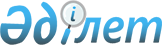 Карантин белгілеу туралы
					
			Күшін жойған
			
			
		
					Ақтөбе облысы Ақтөбе қаласы әкімдігінің 2021 жылғы 3 қарашадағы № 6062 қаулысы. Қазақстан Республикасының Әділет министрлігінде 2021 жылғы 9 қарашада № 25084 болып тіркелді. Күші жойылды - Ақтөбе облысы Ақтөбе қаласы әкімдігінің 2022 жылғы 10 қаңтардағы № 3 қаулысымен
      Ескерту. Күші жойылды - Ақтөбе облысы Ақтөбе қаласы әкімдігінің 10.01.2022 № 3 қаулысымен (алғашқы ресми жарияланған күнінен бастап қолданысқа енгізіледі).
      Қазақстан Республикасының "Қазақстан Республикасындағы жергілікті мемлекеттік басқару және өзін-өзі басқару туралы" Занының 31, 37-баптарына, Қазақстан Республикасының "Ветеринария туралы" Занының 10-бабының 2-тармағының 9) тармақшасына, Қазақстан Республикасы Ауыл шаруашылығы министрлігінің Ветеринариялық бақылау және қадағалау комитеті Ақтөбе қалалық аумақтық инспекциясының бас мемлекеттік ветеринариялық-санитариялық инспекторының 2021 жылғы 28 қазандағы № 5-2/414 ұсынысы негізінде, Ақтөбе қаласының әкімдігі КАУЛЫ ЕТЕДІ:
      1. Үй құстарының арасында Ньюкасл ауруының анықталуына байланысты Ақтөбе қаласы "Алматы" ауданының "Пригородный-1" тұрғын үй алабы аумағында карантин белгіленсін.
      2. "Ақтөбе қаласының ауыл шаруашылығы бөлімі" мемлекеттік мекемесі заңнамада бекітілген тәртіппен:
      1) осы қаулыны Қазақстан Республикасының Әділет министрлігінде мемлекеттік тіркеуді;
      2) осы қаулыны оның алғашқы ресми жариялағаннан кейін Ақтөбе қаласы әкімдігінің интернет-ресурсында орналастыруды қамтамасыз етсін.
      3. Осы қаулының орындалуын бақылау Ақтөбе қаласы әкімінің жетекшілік ететін орынбасарына жүктелсін.
      4. Осы қаулы оның алғашқы ресми жарияланған күнінен бастап қолданысқа енгізіледі.
					© 2012. Қазақстан Республикасы Әділет министрлігінің «Қазақстан Республикасының Заңнама және құқықтық ақпарат институты» ШЖҚ РМК
				
      Ақтөбе қаласының әкімі 

А. Шахаров
